Navigator Program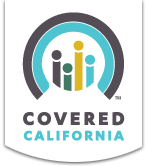 Outreach and Education Summary ReportOrganization:	_______________________________________Payment Period:	_______________________________________Total Activities:	_______________________________________Total Reach:	_______________________________________ General Feedback:Example:  provide open enrollment planning activities, changes in staff, training needs, technical assistance needs, participation in any Covered California requested events, etc.Activity TypeProvide Percent by TypeOne-on-One %Workshop %Community Event %Business %Direct Mailing %Door to Door/Canvassing %Faith Based %Health Based %Phone Calls %Pow Wow %School/Educational %Social Media %Conference  %Webinar  %Other:  %Total100 % LanguageProvide Percent ServedArabic %Armenian %Cantonese %Mandarin %English %Farsi %Hmong %Khmer/Cambodian %Korean %Russian %Spanish %Tagalog %Vietnamese %Other: %Total100 %EthnicityProvide Percent ServedAfrican %African-American %American Indian/Native American %Armenian %Cambodian %Caucasian %Chinese %Filipino % Hmong %Japanese %Korean %Laotian %Latino %Middle Eastern %Russian %Ukrainian %Vietnamese %Other: %Total100 %Special DemographicProvide Percent ServedCollege Students %Seniors  %Unemployed or Seeking Employment %Male Focused %Female Focused %Family Focused %Lesbian, Gay, Bisexual and Transgender (LGBT) %Disabled %Chronic conditions %American Indian/Native American %Healthcare Providers – this option is used by PEGs only %Other: %Total100 %